МІСЦЕВЕ САМОВРЯДУВАННЯ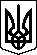 ЛЯШКІВСЬКА СІЛЬСЬКА РАДА      ДНІПРОВСЬКОГО  РАЙОНУ ДНІПРОПЕТРОВСЬКОЇ ОБЛАСТІВОСЬМОГО  СКЛИКАННЯДЕВ’ЯТА   СЕСІЯ________________________________________________________Р І Ш Е Н Н ЯПро затвердження проекту землеустрою  щодо відведення земельної ділянки у постійне користування Службі автомобільних доріг у Дніпропетровській області                     Розглянувши заяву та витяг з Державного земельного кадастру про земельну ділянку Служби автомобільних доріг у Дніпропетровській області  “Про затвердження проекту землеустрою  щодо відведення земельної ділянки у постійне користування”, керуючись ст..20,122,123 розділу Х Перехідних положень (доповнено п. 24 згідно із Законом №1423-ІХ від 28.05.2021) Земельного кодексу України, ст. 50 ЗУ «Про землеустрій», ст. 26 ЗУ «Про місцеве самоврядування в Україні» сільська рада вирішила : 	Затвердити проект землеустрою щодо відведення земельної ділянки у постійне користування ділянку для розміщення та експлуатації будівель і споруд автомобільного транспорту та дорожнього господарства, кадастровий номер: 1225683000:02:002:0153 площею 3,2092 га за адресою: Дніпропетровська область, Царичанський район, Ляшківська сільська рада  Службі автомобільних доріг у Дніпропетровській області.Передати у постійне користування земельну ділянку для для розміщення та експлуатації будівель і споруд автомобільного транспорту та дорожнього господарства, кадастровий номер:   1225683000:02:002:0153 площею 3,2092 га за адресою: Дніпропетровська область, Царичанський район, Ляшківська сільська рада Службі автомобільних доріг у Дніпропетровській області.       3.  Контроль за виконанням даного рішення покласти на постійну комісію           з питань агропромислового розвитку та землекористування.Сільський голова:                                               Ю.Омелянс. ЛяшківкаВід  21.12.2021  року№ 507-9-8   МІСЦЕВЕ САМОВРЯДУВАННЯ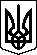 ЛЯШКІВСЬКА СІЛЬСЬКА РАДА     ДНІПРОВСЬКОГО   РАЙОНУ ДНІПРОПЕТРОВСЬКОЇ ОБЛАСТІВОСЬМОГО  СКЛИКАННЯДЕВ’ЯТА   СЕСІЯ________________________________________________________Р І Ш Е Н Н ЯПро затвердження проекту землеустрою  щодо відведення земельної ділянки у постійне користування Службі автомобільних доріг у Дніпропетровській області                     Розглянувши заяву та витяг з Державного земельного кадастру про земельну ділянку Служби автомобільних доріг у Дніпропетровській області  “Про затвердження проекту землеустрою  щодо відведення земельної ділянки у постійне користування”, керуючись ст..20,122,123 розділу Х Перехідних положень (доповнено п. 24 згідно із Законом №1423-ІХ від 28.05.2021) Земельного кодексу України, ст. 50 ЗУ «Про землеустрій», ст. 26 ЗУ «Про місцеве самоврядування в Україні» сільська рада вирішила : 	Затвердити проект землеустрою щодо відведення земельної ділянки у постійне користування ділянку для розміщення та експлуатації будівель і споруд автомобільного транспорту та дорожнього господарства, кадастровий номер: 1225683000:02:003:0214 площею 2,1595 га за адресою: Дніпропетровська область, Царичанський район, Ляшківська сільська рада  Службі автомобільних доріг у Дніпропетровській області.Передати у постійне користування земельну ділянку для для розміщення та експлуатації будівель і споруд автомобільного транспорту та дорожнього господарства, кадастровий номер:   1225683000:02:003:0158 площею 2,1595 га за адресою: Дніпропетровська область, Царичанський район, Ляшківська сільська рада Службі автомобільних доріг у Дніпропетровській області.       3.  Контроль за виконанням даного рішення покласти на постійну комісію           з питань агропромислового розвитку та землекористування.Сільський голова:                                               Ю.Омелянс. ЛяшківкаВід  21.12.2021     року№   501-9/8 МІСЦЕВЕ САМОВРЯДУВАННЯ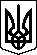 ЛЯШКІВСЬКА СІЛЬСЬКА РАДА      ДНІПРОВСЬКОГО  РАЙОНУ ДНІПРОПЕТРОВСЬКОЇ ОБЛАСТІВОСЬМОГО  СКЛИКАННЯДЕВ’ЯТА   СЕСІЯ________________________________________________________Р І Ш Е Н Н ЯПро затвердження проекту землеустрою  щодо відведення земельної ділянки у постійне користування Службі автомобільних доріг у Дніпропетровській області                     Розглянувши заяву та витяг з Державного земельного кадастру про земельну ділянку Служби автомобільних доріг у Дніпропетровській області  “Про затвердження проекту землеустрою  щодо відведення земельної ділянки у постійне користування”, керуючись ст..20,122,123 розділу Х Перехідних положень (доповнено п. 24 згідно із Законом №1423-ІХ від 28.05.2021) Земельного кодексу України, ст. 50 ЗУ «Про землеустрій», ст. 26 ЗУ «Про місцеве самоврядування в Україні» сільська рада вирішила : 	Затвердити проект землеустрою щодо відведення земельної ділянки у постійне користування ділянку для розміщення та експлуатації будівель і споруд автомобільного транспорту та дорожнього господарства, кадастровий номер: 1225683000:02:002:0114 площею 0,0087 га за адресою: Дніпропетровська область, Царичанський район, Ляшківська сільська рада  Службі автомобільних доріг у Дніпропетровській області.Передати у постійне користування земельну ділянку для для розміщення та експлуатації будівель і споруд автомобільного транспорту та дорожнього господарства, кадастровий номер:   1225683000:02:002:0114 площею 0,0087 га за адресою: Дніпропетровська область, Царичанський район, Ляшківська сільська рада Службі автомобільних доріг у Дніпропетровській області.       3.  Контроль за виконанням даного рішення покласти на постійну комісію           з питань агропромислового розвитку та землекористування.Сільський голова:                                               Ю.Омелянс. ЛяшківкаВід  21.12.2021    року№  502-9/8  МІСЦЕВЕ САМОВРЯДУВАННЯ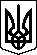 ЛЯШКІВСЬКА СІЛЬСЬКА РАДА  ДНІПРОВСЬКОГО      РАЙОНУ ДНІПРОПЕТРОВСЬКОЇ ОБЛАСТІВОСЬМОГО  СКЛИКАННЯДЕВ’ЯТА   СЕСІЯ________________________________________________________Р І Ш Е Н Н ЯПро затвердження проекту землеустрою  щодо відведення земельної ділянки у постійне користування Службі автомобільних доріг у Дніпропетровській області                     Розглянувши заяву та витяг з Державного земельного кадастру про земельну ділянку Служби автомобільних доріг у Дніпропетровській області  “Про затвердження проекту землеустрою  щодо відведення земельної ділянки у постійне користування”, керуючись ст..20,122,123 розділу Х Перехідних положень (доповнено п. 24 згідно із Законом №1423-ІХ від 28.05.2021) Земельного кодексу України, ст. 50 ЗУ «Про землеустрій», ст. 26 ЗУ «Про місцеве самоврядування в Україні» сільська рада вирішила : 	Затвердити проект землеустрою щодо відведення земельної ділянки у постійне користування ділянку для розміщення та експлуатації будівель і споруд автомобільного транспорту та дорожнього господарства, кадастровий номер: 1225683000:02:003:0254 площею 7,0522га за адресою: Дніпропетровська область, Царичанський район, Ляшківська сільська рада  Службі автомобільних доріг у Дніпропетровській області.Передати у постійне користування земельну ділянку для для розміщення та експлуатації будівель і споруд автомобільного транспорту та дорожнього господарства, кадастровий номер:   1225683000:02:003:0254 площею 7,0523 га за адресою: Дніпропетровська область, Царичанський район, Ляшківська сільська рада Службі автомобільних доріг у Дніпропетровській області.       3.  Контроль за виконанням даного рішення покласти на постійну комісію           з питань агропромислового розвитку та землекористування.Сільський голова:                                               Ю.Омелянс. ЛяшківкаВід  21.12.2021  року№   503-9/8 МІСЦЕВЕ САМОВРЯДУВАННЯ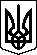 ЛЯШКІВСЬКА СІЛЬСЬКА РАДА        ДНІПРОВСЬКОГО РАЙОНУ ДНІПРОПЕТРОВСЬКОЇ ОБЛАСТІВОСЬМОГО  СКЛИКАННЯДЕВ’ЯТА   СЕСІЯ________________________________________________________Р І Ш Е Н Н ЯПро затвердження проекту землеустрою  щодо відведення земельної ділянки у постійне користування Службі автомобільних доріг у Дніпропетровській області                     Розглянувши заяву та витяг з Державного земельного кадастру про земельну ділянку Служби автомобільних доріг у Дніпропетровській області  “Про затвердження проекту землеустрою  щодо відведення земельної ділянки у постійне користування”, керуючись ст..20,122,123 розділу Х Перехідних положень (доповнено п. 24 згідно із Законом №1423-ІХ від 28.05.2021) Земельного кодексу України, ст. 50 ЗУ «Про землеустрій», ст. 26 ЗУ «Про місцеве самоврядування в Україні» сільська рада вирішила : 	Затвердити проект землеустрою щодо відведення земельної ділянки у постійне користування ділянку для розміщення та експлуатації будівель і споруд автомобільного транспорту та дорожнього господарства, кадастровий номер: 1225683000:02:002:0144 площею 12,6830 га за адресою: Дніпропетровська область, Царичанський район, Ляшківська сільська рада  Службі автомобільних доріг у Дніпропетровській області.Передати у постійне користування земельну ділянку для для розміщення та експлуатації будівель і споруд автомобільного транспорту та дорожнього господарства, кадастровий номер:   1225683000:02:002:0144 площею 12,6830 га за адресою: Дніпропетровська область, Царичанський район, Ляшківська сільська рада Службі автомобільних доріг у Дніпропетровській області.       3.  Контроль за виконанням даного рішення покласти на постійну комісію           з питань агропромислового розвитку та землекористування.Сільський голова:                                               Ю.Омелянс. ЛяшківкаВід  21.12.2021 року№  504-9/8  МІСЦЕВЕ САМОВРЯДУВАННЯ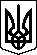 ЛЯШКІВСЬКА СІЛЬСЬКА РАДА     ДНІПРОВСЬКОГО РАЙОНУ ДНІПРОПЕТРОВСЬКОЇ ОБЛАСТІВОСЬМОГО  СКЛИКАННЯДЕВ’ЯТА   СЕСІЯ________________________________________________________Р І Ш Е Н Н ЯПро затвердження проекту землеустрою  щодо відведення земельної ділянки у постійне користування Службі автомобільних доріг у Дніпропетровській області                     Розглянувши заяву та витяг з Державного земельного кадастру про земельну ділянку Служби автомобільних доріг у Дніпропетровській області  “Про затвердження проекту землеустрою  щодо відведення земельної ділянки у постійне користування”, керуючись ст..20,122,123 розділу Х Перехідних положень (доповнено п. 24 згідно із Законом №1423-ІХ від 28.05.2021) Земельного кодексу України, ст. 50 ЗУ «Про землеустрій», ст. 26 ЗУ «Про місцеве самоврядування в Україні» сільська рада вирішила : 	Затвердити проект землеустрою щодо відведення земельної ділянки у постійне користування ділянку для розміщення та експлуатації будівель і споруд автомобільного транспорту та дорожнього господарства, кадастровий номер: 1225683000:02:002:0140 площею 0,0011 га за адресою: Дніпропетровська область, Царичанський район, Ляшківська сільська рада  Службі автомобільних доріг у Дніпропетровській області.Передати у постійне користування земельну ділянку для для розміщення та експлуатації будівель і споруд автомобільного транспорту та дорожнього господарства, кадастровий номер:   1225683000:02:002:0140 площею 0,0011 га за адресою: Дніпропетровська область, Царичанський район, Ляшківська сільська рада Службі автомобільних доріг у Дніпропетровській області.       3.  Контроль за виконанням даного рішення покласти на постійну комісію           з питань агропромислового розвитку та землекористування.Сільський голова:                                               Ю.Омелянс. ЛяшківкаВід 21.12.2021   року№    505-9/8МІСЦЕВЕ САМОВРЯДУВАННЯ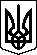 ЛЯШКІВСЬКА СІЛЬСЬКА РАДА       ДНІПРОВСЬКОГО РАЙОНУ ДНІПРОПЕТРОВСЬКОЇ ОБЛАСТІВОСЬМОГО  СКЛИКАННЯДЕВ’ЯТА   СЕСІЯ________________________________________________________Р І Ш Е Н Н ЯПро затвердження проекту землеустрою  щодо відведення земельної ділянки у постійне користування Службі автомобільних доріг у Дніпропетровській області                     Розглянувши заяву та витяг з Державного земельного кадастру про земельну ділянку Служби автомобільних доріг у Дніпропетровській області  “Про затвердження проекту землеустрою  щодо відведення земельної ділянки у постійне користування”, керуючись ст..20,122,123 розділу Х Перехідних положень (доповнено п. 24 згідно із Законом №1423-ІХ від 28.05.2021) Земельного кодексу України, ст. 50 ЗУ «Про землеустрій», ст. 26 ЗУ «Про місцеве самоврядування в Україні» сільська рада вирішила : 	Затвердити проект землеустрою щодо відведення земельної ділянки у постійне користування ділянку для розміщення та експлуатації будівель і споруд автомобільного транспорту та дорожнього господарства, кадастровий номер: 1225683000:02:002:0154 площею 0,0319 га за адресою: Дніпропетровська область, Царичанський район, Ляшківська сільська рада  Службі автомобільних доріг у Дніпропетровській області.Передати у постійне користування земельну ділянку для для розміщення та експлуатації будівель і споруд автомобільного транспорту та дорожнього господарства, кадастровий номер:   1225683000:02:002:0154 площею 0,0319 га за адресою: Дніпропетровська область, Царичанський район, Ляшківська сільська рада Службі автомобільних доріг у Дніпропетровській області.       3.  Контроль за виконанням даного рішення покласти на постійну комісію           з питань агропромислового розвитку та землекористування.Сільський голова:                                               Ю.Омелянс. ЛяшківкаВід 21.12.2021 року№    506-9/8